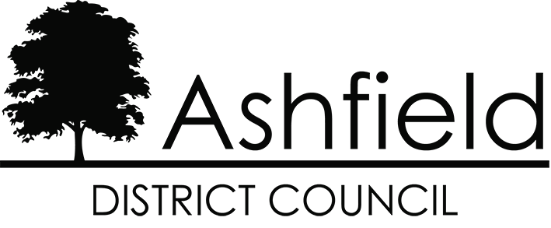 ASHFIELD DISTRICT COUNCIL Local Development Scheme August 2023Contents1.0	INTRODUCTION Local Planning Authorities (LPA) are required under the Planning and Compulsory Purchase Act 2004 to prepare and maintain an up-to-date Local Development Scheme. Legislation has changed the way in which authorities prepare and submit their Local Development Schemes, but it does not remove the requirement for a LPA to have an up-to-date Local Development Scheme in place.To help project manage the ongoing production of the Local Plan, the District Council has prepared this revised Local Development Scheme (LDS). It represents a public statement of the programme for the preparation of the Local Plan, identifying key milestones and preparation arrangements.Appendix 1 includes a glossary of terms and acronyms used in this document.2.0	NATIONAL CONTEXTThe legal basis for development plan preparation is provided by the Planning and Compulsory Purchase Act 2004, with procedures and arrangements for development plan preparation being set out in the Town and Country Planning (Local Planning)(England) Regulation 2012, as amended.National planning policy is set out in the National Planning Policy Framework 2021 (NPPF). The NPPF states the purpose of the planning system is to contribute to the achievement of sustainable development. At a very high level, the objective of sustainable development can be summarised as:“meeting the needs of the present without compromising the ability of future generations to meet their own needs”.The NPPF stresses that proposed development must be determined in accordance with the development plan unless material considerations indicate otherwise.   However, it also places an emphasis on having an up to date local plan in place as soon as possible. Regard must also be taken of the National Planning Practice Guidance which gives greater detail to certain aspects of the NPPF.   Local Plans are informed by a Sustainability Appraisal, reflecting the provisions of the Planning and Compulsory Purchase Act 2004 and the Environmental Assessment of Plan and Programmes Regulations 2004 (EAPP).  3.0    THE CURRENT DEVELOPMENT PLAN The Ashfield Local Plan Review (ALPR) was adopted in November 2002, with the Plan covering the period up to 2011.  In 2007, in line with the Planning and Compulsory Purchase Act 2004, the Council applied to the Secretary of State, through the Government Office for the East Midlands, to ‘save’ the majority of Local Plan policies until relevant Local Development Framework policies were adopted to replace them.  A list of all ‘saved’ Ashfield Local Plan Review, 2002 policies can be found on the Council’s website Ashfield Local Plan Review, 2002 (Saved Policies) .Under the NPPF, paragraph 219, due weight can be given to relevant policies in Ashfield Local Plan Review, 2002, according to their degree of consistency with the National Planning Policy Framework.  (The closer the policies in the Plan are to the policies in the Framework, the greater the weight that may be given).  Supplementary Planning GuidanceThe Council has produced a number of Supplementary Planning Documents (SPD) covering specific sites or subject areas. The SPD have been subject to public consultation and are linked to the policies and proposals of the ALPR. The SPDs set out below are considered to be compliant with national guidance. These documents are considered to have full SPD status and the Council will continue to afford these documents considerable weight in the determination of planning applications:Residential Design Guide SPD (adopted November 2014)Residential Car Parking Standards (adopted November 2014)Residential Extensions SPD (adopted November 2014)Guide for Converting Shops to Residential SPD (adopted January 2019)The Council has also produced the following planning guidance:Planning Guidance Climate Change (adopted December 2022).Developer guide to Biodiversity and nature conservation (adopted February 2023).   THE EMERGING LOCAL PLAN The emerging Local Plan is a development plan document, which covers the District of Ashfield, Appendix 2. The Local Plan will set out the strategic policies for the overall strategy for the pattern, scale and design quality of places for: housing (including affordable housing), employment, retail, leisure and other commercial development.infrastructure for transport, telecommunications, security, waste management, water supply, wastewater, flood risk and coastal change management, and the provision of minerals and energy (including heat).community facilities (such as health, education and cultural infrastructure); andconservation and enhancement of the natural, built and historic environment, including landscapes and green infrastructure, and planning measures to address climate change mitigation and adaptation.The Plan will also include development management policies, which will guide and manage development in Ashfield and site allocations identifying sites for uses such as housing, employment, retail, open space and community facilitiesThe Local Development Scheme was initial approved by Cabinet on 1st October 2018. Cabinet on 20th September 2021 approved a revised Ashfield Local Development Scheme (2021) which outlined the Council's programme for the production of the Ashfield Local Plan 2020 – 2038.  The LDS came into effect from 1st October 2021. Copies of these Local Development Schemes are available from the Council.Local planning authorities must review their local development scheme at such time as considered appropriate.  For a variety of reasons there have been some delays to the Local Plan programme and it is considered necessary to update the LDS.  Further information on the Local Plan is set out below with the timetable for the Local Plan being set out in Appendix 3 and Appendix 4.The Local Plan relates to the District of Ashfield and is central to delivering the Council’s vision for the future. It will set out how Ashfield will grow and develop over a minimum of 15 years and provide policies which will be used to make decisions on planning applications. The Local Plan will provide a strategic framework for the area, including the use of land, the allocation of specific sites for development to meet the need for a range of uses including employment, retail, housing, leisure, and transport. It will also protect areas of environmental importance, such as countryside and sites important for nature conservation. A Policies Map will also be published which includes any relevant site-specific land issues from the Local Plan that need to be shown geographically on a plan. The strategic policies within the Local Plan will set the context for future neighbourhood plans. The Plan period has been revised to reflect a period from 2023 to 2040. This reflects that under the NPPF paragraph 21, strategic policies should look ahead over a minimum 15-year period from adoption of the Plan.A Consultation on the Draft Local Plan was undertaken in October/November 2021 at the Regulation 18 stage of the Town and Country Planning (Local Planning)(England) Regulations 2012, as amended. The consultation reflected the requirements set out in the Council’s Statement of Community Involvement, August 2020 which was revised to consider the potential implications from the Covid Pandemic. A further consultation is programmed to be undertaken in accordance with Regulation 19 of the Regulations.  The Local Plan produced by the Council and any Neighbourhood Plans produced by Parish Councils or Neighbourhood Forums, together with the Waste and Minerals Local Plans produced by Nottinghamshire County Council will make up the Statutory Development Plans for the purposes of The Planning and Compulsory Purchase Act 2004.Information on the emerging Local Plan is available on the Council website at Emerging Local Plan .5.0    THE LOCAL PLAN PREPARATION The emerging Local Plan will need to reflect the requirements of the NPPF 2021 which includes:The requirements for homes and jobs needed in the area;The provision for retail, leisure and other commercial development;Meeting infrastructure requirements to support new homes and jobs;Promoting sustainable transport; The provision of health, recreation, community and cultural facilities;Climate change mitigation and adaptation, including flooding issues; andThe conservation and enhancement of the natural and historic environment, including important local landscapes and heritage assets.A proportionate evidence base will be required to support the Local Plan. This provides the robust local evidence required to enable the preparation of and justification for the policies in the Local Plan.  The Planning and Compulsory Purchase Act 2004, Section 19  requires that the Local Plan includes policies designed to secure that the development and use of land in the local planning authority's area contribute to the mitigation of, and adaptation to, climate change.Sustainability Appraisal and Strategic Environmental AssessmentIn preparing a Local Plan, Section 39 of the Planning and Compulsory Purchase Act 2004 requires that the Council “must exercise the function with the objective of contributing to the achievement of sustainable development” having regard under S39, to national policies and advice contained in guidance issued by the Secretary of State.  A sustainability appraisal of a new or revised local plan is required by Section 19 (5) of the Act.The Environmental Assessment of Plan and Programmes Regulations 2004 (EAPP) requires a strategic environmental assessment (SEA) of Plans. The Local Plan cannot be adopted, or submitted for adoption, unless it has been subjected to environmental assessment under the Regulations.The Sustainability Appraisal of the Local Plan incorporates the requirements of the EAPP on the assessment of the effects of plans on the environment. Consequently, the Sustainability Appraisal ensures that potential environmental effects of the Local Plan are given full consideration alongside social and economic issues.There is no legal requirement for the environmental report and the draft Plan to be brought forward together.  However, it is good practice and therefore, it is anticipated that a sustainability appraisal of the environmental, economic and social effects of the Plan will be carried out alongside the Local Plan as it is developed.Habitat Regulations AssessmentLocal planning authorities are required to undertake specific and detailed assessments if any proposals in their emerging plans are likely to have significant effects on sites designated as important for their wildlife and ecological value.   A Habitats Regulation Assessment (HRA) will be carried out as part of the current Local Plan process to provide an assessment of the potential effects of the plan on designated sites and identify whether proposals in the Local Plan have a negative impact on the integrity of any existing or potential sites (Special Protection Areas and Special Areas of Conservation).  There are two designated sites within 15km of the District.   In addition, it is identified that  is a possible potential Special Protection Area (ppSPA).  Consequently, a Habitats Regulation Screening Assessment will be required for the Local Plan Review and dependent on the findings, a Habitat Regulations Assessment may be required.Equality Impact AssessmentCouncils are required by legislation to prepare an Equality Impact Assessment to make sure policies in the Local Plan do not discriminate against certain groups and that opportunities are taken to promote equality. Health Impact Assessment (HIA)5.14	The procedures of HIA are similar to those used in other forms of impact assessment, such as environmental impact assessment or social impact assessment. HIA is usually described as following the steps listed, though many practitioners break these into sub-steps or label them differently:Screening - determining if an HIA is warranted/required.Scoping - determining which impacts will be considered and the plan for the HIA.Identification and assessment of impacts - determining the magnitude, nature, extent and likelihood of potential health impacts, using a variety of different methods and types of information.Decision-making and recommendations - making explicit the trade-offs to be made in decision-making and formulating evidence-informed recommendations.Evaluation, monitoring and follow-up - process and impact evaluation of the HIA and the monitoring and management of health impacts.5.15	The main objective of HIA is to apply existing knowledge and evidence about health impacts, to specific social and community contexts, to develop evidence-based recommendations that inform decision-making in order to protect and improve community health and wellbeing. Because of financial and time constraints, HIAs do not generally involve new research or the generation of original scientific knowledge. However, the findings of HIAs, especially where these have been monitored and evaluated over time, can be used to inform other HIAs in contexts that are similar. An HIA's recommendations may focus on both design and operational aspects of a proposal.Duty to Co-operateThe Localism Act 2011 introduced a Duty to Co-operate which places a requirement for all local planning authorities, national park authorities, County Councils and a number of other public organisations to engage with one another and consider joint approaches as part of the preparation of their local plans.The additional prescribed bodies with which local planning authorities outside London are required to cooperate are set out in Regulation 4 of Part 2 of the Town and Country Planning (Local Planning) (England) Regulations 2012, as amended. They comprise:Local Planning Authorities, either neighbouring or making up the Housing Market AreaEnvironment AgencyHistoric EnglandNatural Civil Aviation AuthorityHomes and Communities AgencyClinical Commissioning GroupsOffice of the Rail RegulatorHighways EnglandHighway AuthoritiesLocal  PartnershipsLocal Nature PartnershipsIt is essential that the Council can demonstrate effective collaborative working with neighbouring authorities, key stakeholders and other organisations during the preparation of both its Local Plan and the evidence base that supports it. In addition to the Duty to Co-operate, Councils are required to produce Statements of Common Ground on cross-boundary strategic maters as required by the Tests of Soundness set out in paragraph 4.6 above.There is a long history of joint working and co-operation between Ashfield District Council and neighbouring authorities in Nottinghamshire and Derbyshire, as well as other stakeholders some of which are included in the list of prescribed bodies.  Wherever possible and practical, the Council will work with neighbouring authorities in bringing forward the Local Plan and its evidence base.  In the past, this approach can be seen to have broken down into two principal areas:The Greater Nottingham authorities in relation to the Hucknall area of the DistrictMansfield DC, Newark and Sherwood DC as part of the Outer Nottingham Housing Market Area5.22	Ashfield is located in a region covered by a two tier system of local government.  Consequently, the Council will work closely with Nottinghamshire County Council.Ashfield is bound by a further two Derbyshire Local Authorities; Bolsover DC and Amber Valley DC.  Discussions with these Councils will also be undertaken to ensure a similar approach to planning across County boundaries.  Where appropriate, the Council will also work with Derbyshire County Council.Government guidance has significantly increased the role of spatial planning in infrastructure and service provision, seeking proactive co-ordination of the delivery of the infrastructure required to support Local Plans. A greater emphasis is also placed on the “delivery” of Local Plans, particularly to ensure that the vital infrastructure necessary to support planned housing and development is in place when required. Infrastructure planning and delivery studies are now needed to plan for and co-ordinate the delivery of essential infrastructure to support future development, in particular to support the housing requirement over the Local Plan period. Infrastructure is considered in a much broader sense than in the past when it was limited to utilities and social infrastructure. It now includes many land use categories, such as green open space, places of worship, telecommunications equipment etc. Ashfield will continue to work proactively with infrastructure and service providers (Education, Highways, healthcare providers, etc.) to determine the needs arising from the anticipated growth of the District, and to coordinate the requirements with other neighbouring authorities.   A significant amount of expenditure for the delivery of services, including healthcare, education, police and waste management, is determined on the basis of funding formulae, underpinned by population forecasts. The Infrastructure Delivery Plan will bring together this information. In doing so, infrastructure planning may reveal gaps in public funding for infrastructure provision, which will be assisted by developer contributions.  The Council’s Infrastructure Funding Statement provides a summary of how developer contributions have been utilised to support infrastructure delivery. The Local Plan will need to be demonstrably “deliverable” to succeed at examination and be found “sound”. This includes providing details of how the infrastructure required to support the Local Plan will be provided. Section 106 and Community Infrastructure LevyWhen a planning application is submitted to the Council, the application will be assessed to determine whether the development would cause a significant impact to the area/community and whether planning obligations will be required.  Planning obligations will be sought where they are necessary to make the development acceptable in planning terms.  They could include, but not limited to, requirements for:Affordable Housing;Education requirements;Highways;Health requirements;Town centre Improvements;Public Open Space.However, planning obligations may only constitute a reason for granting planning permission if they meet the tests set out in the Community Infrastructure Regulations 2010 and as policy tests in the National Planning Policy Framework.  The obligations will be set out in a legal agreement between the local authority and the developer/land owner known as a Section 106 Agreement.  The Community Infrastructure Levy is a levy that local authorities in England and Wales can choose to charge on new developments in their area.  The money can be used to fund a wide range of infrastructure that is needed as a result of development. This includes new or safer road schemes, flood defences, schools, hospitals and other health and social care facilities, park improvements, green spaces and leisure centres.   If introduced in Ashfield,  CIL would replace a large proportion of contributions currently secured through Section 106 agreements (s106). However, it does not replace s106 entirely.  The potential to introduce a CIL comes back to the viability of development, and whether the introduction of a CIL Charging Schedule (a cost to development), would impact on the viability of development.   6.0    NEIGHBOURHOOD PLANS	The change in legislation through the Localism Act 2011 and associated regulations enables local communities through a Parish Council or a Neighbourhood Forum to bring forward a neighbourhood plan. However, this is within the context of national planning guidance and the District Council’s Local Plan strategic policies. Within its available resources the Council is committed toward helping to bring neighbourhood plans forward. The District currently has two ‘made’ Neighbourhood Plans – The JUS-t (Selston) Neighbourhood Plan 2017-2032, and the Teversal, Stanton Hill and Skegby Neighbourhood Plan 2016-2031. Ashfield Neighbourhood plansThe Council will continue to assist and support the development of Neighbourhood Plans and provide information and guidance to communities who wish to establish and designate Neighbourhood Areas and Forums within their communities. 7.0     MANAGEMENT OF THE LOCAL PLAN PROCESS The development and preparation of the Local Plan will be project managed as follows:Day to day management of Local Plan work will be by the Planning and the Forward Planning and Economic Growth Team Manager supported by a small team of professional  Planning Officers and a Graduate Planner;A Local Plan Development Committee has been set up as a means for Council Members to consider the development of the Local Plan.  The Committee is an advisory body and has no decision making powers but makes recommendation to the Council’s Cabinet.Decision of the Local Plan will be considered by the Council’s Cabinet and as appropriate, full Council meetings. In creating the timeframe for the production of the Local Plan, account has had to be taken of the Council’s cycle of Cabinet and Council meetings. This will at times result in an increased time period between stages in the process.Statement of Community Involvement (SCI)The SCI is a public document which sets out the Council’s policy and approach to public consultation and involvement in the preparation of the Local Plan and the planning applications it determines. Ashfield District Council Statement of Community Involvement The current SCI was adopted in August 2020.The revised SCI incorporated changes necessary to help reduce the spread of coronavirus-19  during the pandemic. Some of these were of a temporary nature but they also reflect the increased opportunities for engagement through social media. 8.0 	RISKS AND CONTINGENCIES8.1 	In preparing the Local Plan timetable, the main areas of risk are identified as follows:Staff TurnoverCurrent staffing levels are stable and should be maintained. Joint working with other Local Planning Authorities and the County Council also provides the capacity to spread the workload if necessary as well as maintaining good working relationships.Political ImplicationsA Local Plan Development Committee of Council Members has been set up to reflect the political composition of the Council. It acts as a sounding board to iron out problems at the earliest stage and reduces the risk of political disagreement, which could delay the programme.Capacity of the Planning Inspectorate (PINS) and other agencies to cope with demand nationwideThis is beyond the Council’s control, but PINS and other agencies will continue to be given early warning of the Council’s programme and will be kept informed of revisions to it. Soundness of the Local PlanThe Council will seek to ensure that the Local Plan is sound by working closely with Department of Levelling up, Housing and Communities, the Planning Inspectorate and stakeholders at all milestone stages and prior to the submission of the Plan.Legal ChallengeThe Council will seek to minimise this risk by ensuring that the Local Plan is sound, founded on a robust evidence base and a good standard of stakeholder and community engagement.Programme SlippageThe Council will seek to minimise the potential of slippage by arranging special meetings of the Local Plan Development Committee, Cabinet and full Council as necessary.  In preparing the programme the Council has been realistic in what can be achieved bearing in mind the resources available.9.0	MONITORING AND REVIEW9.1	Monitoring has two main purposes.  Firstly, to assess whether the key milestones for delivering the Ashfield Local Plan are being met and secondly to assess how effective policies are in implementing the vision and strategy.9.2	It will be important to monitor how effective the policies and proposals in the Ashfield Local Plan are in delivering the vision and objectives set out in the Plan, and how they contribute to national strategies and targets and environmental protection.  It will also be important to monitor changes in circumstances that have a bearing on the future scale and pattern of development.  These will include:changing legislation;changing national policies and priorities;changes in supply and demand;availability of new information; andchanges in operational techniques.9.3	This will be done through the production on an Annual Monitoring Report (AMR), which will be prepared annually.  The AMR will cover the period from 1st April to 31st March each year. 9.4	If the information base demonstrates that the strategy is not being implemented, the AMR will indicate what policy changes are required, and the changes necessary to the Local Development Scheme to deliver them.9.5	The AMR will also indicate how well the Council is doing in meeting its timescales for the production of the Local Plan, as set out in this document.  If it appears that a key milestone(s) is not going to be achieved, the Local Development Scheme will be reviewed accordingly.  10.0	AVAILABILITY OF DOCUMENTS10.1	All documents prepared as part of the Local Plan will be made available in paper and electronic formats and published on the Council’s website Emerging Local Plan .11.0 	CONTACTS11.1 	If you wish to know more about the Local Development Scheme or any aspect of the Local Plan you can contact us as follows:Write to: Forward Planning Team, Ashfield District Council, Urban Road, Kirkby-in-Ashfield, Nottingham, NG17 8DAVisit the website: www.ashfield.gov.ukEmail us at: localplan@ashfield.gov.ukTelephone us at: 01623 457381 or 01623 457382 or 01623 457383APPENDICESAppendix 1:  	List of Abbreviations and Glossary.							Appendix 2:  	Ashfield District Context Plan											 Appendix 3:  	Schedule for Development Plan Document Production.									Appendix 4: 	Timetable for Development Plan Document Production.							Appendix 1Glossary of Terms & AbbreviationsAdopted Policies Map: A map of the local planning authority’s area based on an Ordnance Survey map including an explanation of any symbol or notation and illustrating geographically the application of the policies in the adopted local plan.Adoption: The approval, after independent examination of the final version of aLocal Plan by a local authority for future planning policy and decision making.Ashfield Local Plan Review (ALPR): The current Local Plan adopted in November 2002 with a timescale to 2011.Annual Monitoring Report (AMR): A report which is produced annually to establish what is happening now and what may happen in the future and compare trends against LDF polices to determine if changes need to be made.Community Infrastructure Levy (CIL): The CIL was introduced by the Planning Act 2008  which permits local authorities to levy a charge on new developments in their area as a contribution to local infrastructure requirements. Authorities can implement the CIL on the basis of an up-to-date local plan or an up-to-date evidence base. If taken forward, it will apply to most new buildings and charges are based on the size and type of the new development. Charges are set out in a schedule based on viability and this charging schedule is subject to independent examination by the Planning Inspectorate.Duty to Cooperate: This duty requires local authorities and other public bodies towork together on planning issues in the preparation of the Local Plan.Evidence Base: The Local Plan should be based on adequate, up-to-date andrelevant evidence about the economics, social and environmental characteristics and prospects of the area.	Inspector: Independent Inspector appointed by the Secretary of State to conductthe public examination of the Local Plan.Local Development Framework (LDF): ‘Portfolio’ of local development documents which collectively deliver the spatial planning strategy for the local planning authority’s area.Local Development Scheme (LDS): Statement detailing the timescales andarrangements for the preparation of local development documents.Localism Act 2011: The Localism Act introduced changes to the planning system including making provision for the revocation of Regional Spatial Strategies,       and introducing the Duty to Cooperate and Neighbourhood Planning.Local Plan: Comprises a Written Statement and a Policies Map. The WrittenStatement includes the Authority’s detailed policies and proposals for thedevelopment and use of land together with reasoned justification for these proposals.Material Consideration: Must be genuine planning considerations i.e. they must be related to the development and use of land in the public interest.National Planning Policy Framework 2021 (NPPF): Sets out the Government’s planning policies for England and how these are expected to be applied. Providing a framework within which local people and their accountable councils can produce their own distinctive Local and Neighbourhood plans, reflecting the needs and priorities of their communities. National Planning Practice Guidance (NPPG): on 6 March 2014, the then Department for Communities and Local Government (DCLG) launched its web-based planning practice guidance. This is valuable information for any users of the planning system. This guidance will be updated as required.Neighbourhood Plan: Gives communities direct power to develop a shared vision for their neighbourhood and deliver the sustainable development they need.Planning & Compulsory Purchase Act 2004: This Act updated the 1990 Town &Country Planning Act. The Planning and Compulsory Purchase Act 2004 introduced a new statutory system of regional and local planning and has since been amended by the Localism Act 2011.Planning Contributions: A legal agreement entered into under Section 106 of the Town and Country Planning Act 1990 to mitigate the impacts of a development proposal. Planning Inspectorate: The Government body responsible for providing independent inspectors for planning inquiries and for examinations of development plan.	Public Examination: Local Plan will be examined by an independent Inspector whose role it is to assess whether the plan has been prepared in accordance with the Duty To Co-operate, legal and procedural requirements and whether it is sound.Regulations: This means “The Town and Country Planning (Local Planning)() Regulations 2012” unless indicated otherwise. Planning authorities mustfollow these when preparing Local Plans.Saved	 Policies: Policies in the current Local Plan which have been safeguarded and then reused in other documents.Secretary of State:	Sets policy on supporting Local Government, communities andneighbourhoods, regeneration, housing, planning, building and the environment.Sustainability Appraisal (SA): Appraise the social, environmental and economic effect ofthe strategies and policies in local development documents from the outset of the preparation process.Statement of Community Involvement (SCI): Local authority’s policy for involving the community in the preparation of local development documents and for consulting on planning applications.Section 106 Agreement: A legal agreement entered into under Section 106 of the Town and Country Planning Act 1990 to mitigate the impacts of a development proposal. These are also sometimes referred to as Planning Obligations.Appendix 2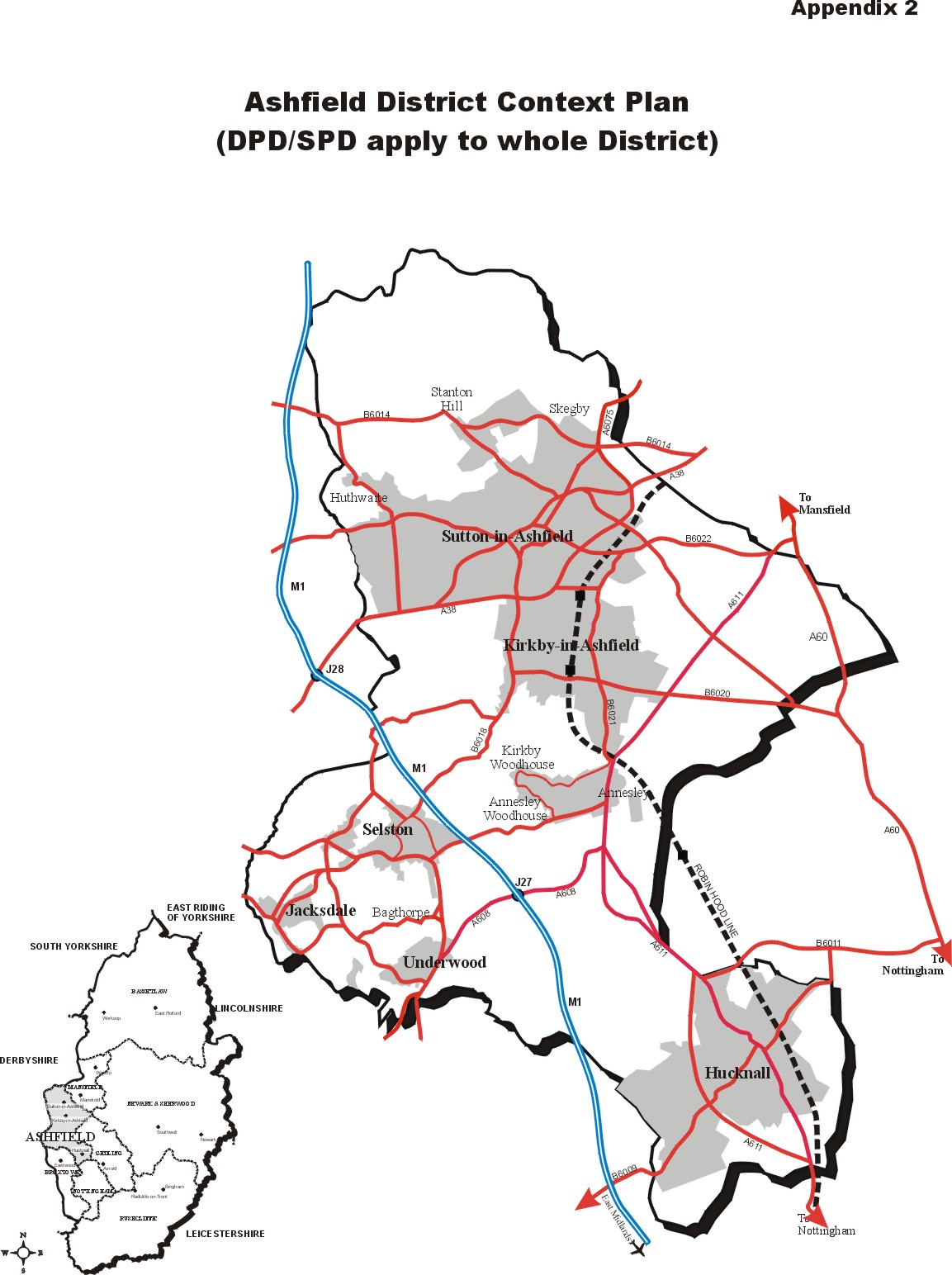 Appendix 3 - Development Plan Schedule						              Appendix 4 - Development Plan Documents Timetables         				            						Local Plan 2023-2040 TimetableSectionPage1.0Introduction12.0 National Context13.0 The Current Development Plan24.0 The Emerging Local Plan35.0The Local Plan Preparation56.0  Neighbourhood Plans 107.0Management of the Local Plan Process118.0 Risks and Contingencies129.0Monitoring and Review1310.0Availability of Documents1411.0Contacts15Appendix 1:  List of Abbreviations and Glossary				17Appendix 2:  Ashfield District Context Plan20Appendix 3:  Development Plan Schedule	21Appendix 4:  Development Plan Documents Timetables23DOCUMENT TITLELOCAL PLAN 2023 - 2040Role and contentThis document will set out the main elements of the development strategy for the Council. It will comprise an overarching land use strategy and vision for the District, supported by key objectives and policies. Strategic issues will be included in this document such as protection of the Green Belt and countryside, the overall land requirements and locations/priority areas for residential and employment development and general sustainable development principles. It will also identify specific sites allocated for development (e.g., housing and employment) or subject to protection (e.g., nature conservation and recreational sites). It will give details of the sites and the relevant policy for their development/protection and will contain the non-site-specific development management policies on which the Council will rely when considering planning applications. The Policies Map will express geographically the adopted Local Plan policies which can be represented on a plan.StatusDevelopment Plan DocumentChain of conformityConsistent with:Planning and Compulsory Purchase Act 2004 and the Town and Country (Local Planning) (England) Regulations 2012, as amended.National planning guidance set out in the National Planning Policy Framework 2021 (NPPF), National Planning Practice Guidance (PPG) and Planning Policy for Travellers Sites 2015. The Council’s Statement of Community Involvement.The Environmental Assessment of Plan and Programmes Regulations 2004.Geographic area District wide coverage.TIMETABLEOctober / November 2021Consultation Draft Local PlanNovember 2023 - February 2024Public Consultation of Publication Local PlanMay 2024Submission to Secretary of StateJune 2024 – February 2025Examination in PublicFebruary 2025Receipt of Inspector’s ReportApril 2025Formal AdoptionARRANGEMENTS FOR PRODUCTION Lead organisation   Ashfield District Council – Forward Planning Team.Management arrangementsConsideration at Local Plan Member Working Group. Subject to Cabinet and Full Council approval (where appropriate).Resources requiredInternal Council staff and revenue funds. Approach to involving stakeholders/ communityIn accordance with the Town and Country Planning (Local Development) (England) Regulations 2012,as amended and the Council’s Statement of Community Involvement.POST PRODUCTIONMonitoring and reviewAshfield District Council Annual Monitoring Report.RegulationStageDates18Consultation Draft Local PlanOctober / November 2021-Consultation Draft Local Plan – Prepare Statement of ConsultationDecember 2021 onwards-Produce Local Plan Publication DocumentJanuary 2022 – October 202319 and 20Consult on Local Plan Publication November 2023 - February 2024-Analyse Local Plan Publication responsesJanuary – March 2024-Prepare Local Plan Submission DocumentsApril 202422Submission of Local Plan to Secretary of StateMay 202424Examination of Local PlanJune 2024 – February 2025-Inspector’s Report receivedFebruary 202525Council decision to adopt Local PlanApril  202526Formal AdoptionApril 2025